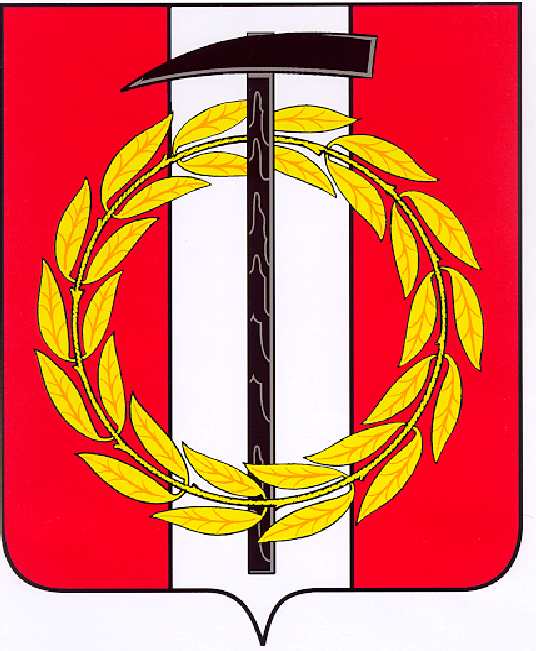 Собрание депутатов Копейского городского округаЧелябинской областиРЕШЕНИЕ      30.11.2022           647-МОот _______________№___О внесении изменений в решение  Собрания депутатов Копейского городского округа от 19.12.2018              № 635-МО	В  соответствии с Федеральными законами от 06 октября 2003 года № 131-ФЗ «Об общих принципах организации местного самоуправления в Российской Федерации», от 28 июня 2014 года № 172-ФЗ «О стратегическом планировании в Российской Федерации», Уставом муниципального образования «Копейский городской округ» Собрание депутатов Копейского городского округа РЕШАЕТ:Внести изменения в  решение  Собрания депутатов Копейского городского округа от 19.12.2018  № 635-МО «Об утверждении Стратегии социально-экономического развития Копейского городского округа Челябинской области до 2035 года», изложив   Стратегию социально-экономического развития Копейского городского округа Челябинской области до 2035 года в новой редакции (прилагается).Администрации Копейского городского округа, предприятиям и организациям Копейского городского округа обеспечить исполнение  Стратегии социально-экономического развития Копейского городского округа Челябинской области до 2035 года.Организацию исполнения положений Стратегии социально-экономического развития Копейского городского округа до 2035 года возложить на Главу Копейского городского округа.Контроль за ходом реализации  Стратегии социально-экономического развития Копейского городского округа Челябинской области до 2035 года возложить на постоянную комиссию по экономической, бюджетной и налоговой политике Собрания депутатов Копейского городского округа.Настоящее решение вступает в силу с даты опубликования.Председатель Собрания депутатов Копейского городского округа ГлаваКопейского городского округа Е.К. ГискеА.М. Фалейчик